Vadovaudamasi Lietuvos Respublikos vietos savivaldos įstatymo 13 straipsnio 9 dalimi, Pagėgių savivaldybės tarybos veiklos reglamento, patvirtinto Pagėgių savivaldybės tarybos 2017 m. spalio 2 d. sprendimu Nr. T-144 „Dėl Pagėgių savivaldybės tarybos veiklos reglamento patvirtinimo“, 60 ir 249 punktais, Pagėgių savivaldybės taryba n u s p r e n d ž i a,1. Patvirtinti nepasitikėjimo Pagėgių savivaldybės mero pavaduotoja Ligita Kazlauskiene slapto balsavimo biuletenio pavyzdį (pridedama).   2. Sprendimą paskelbti Pagėgių savivaldybės interneto svetainėje www.pagegiai.lt.Šis sprendimas gali būti skundžiamas Regionų apygardos administracinio teismo Klaipėdos rūmams (Galinio Pylimo g. 9, 91230 Klaipėda) Lietuvos Respublikos administracinių bylų teisenos įstatymo nustatyta tvarka per 1 (vieną) mėnesį nuo sprendimo paskelbimo ar įteikimo suinteresuotiems asmenims dienos. SUDERINTA:L.e. administracijos direktoriaus pareigas		            Virginijus KomskisDokumentų valdymo ir teisės skyriaus vedėja                                                Dalia ŠėperienėCivilinės metrikacijos ir viešosios tvarkos skyriaus
vyriausioji specialistė − kalbos ir archyvo tvarkytoja                                     Laimutė MickevičienėParengė Ingrida Zavistauskaitė,Dokumentų valdymo ir teisės skyriaus vyresniojii specialistė PATVIRTINTAPagėgių savivaldybės tarybos 2020 m. vasario 6 d. sprendimu Nr. T-DĖL NEpasitikėjimo PAGĖGIŲ savivaldybės mero pavaduotoja ligita kazlauskiene SLAPTO BALSAVIMO BIULETENIS* Pasirinkite vieną variantą ir skrituliuką perbraukite taip.                                                                           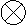 ________________Pagėgių savivaldybės tarybosveiklos reglamento2 priedasSPRENDIMO „DĖL NEpasitikėjimo pagėgių savivaldybės mero pavaduotoja ligita kazlauskiene slapto balsavimo biuletenio pavyzdžio patvirtinimo“AIŠKINAMASIS RAŠTAS2020-01-27Parengto projekto tikslai ir uždaviniai: Patvirtinti Pagėgių savivaldybės mero pavaduotojos Ligitos Kazlauskienės nepasitikėjimo slapto balsavimo biuletenio pavyzdį, kadangi vietos savivaldos įstatymo 13 straipsnio 9 dalyje nurodyta, kad „<...>Dėl savivaldybės tarybos posėdžiuose svarstomų klausimų balsuojama atvirai, išskyrus atvejus, <...> kai sprendžiamas nepasitikėjimo mero pavaduotojais<...>     	2. Kaip šiuo metu yra sureguliuoti projekte aptarti klausimai: Sprendimo projektas parengtas vadovaujantis Lietuvos Respublikos vietos savivaldos įstatymo 13 straipsnio 9 dalimi, Pagėgių savivaldybės tarybos veiklos reglamento, patvirtinto Pagėgių savivaldybės tarybos 2017 m. spalio 2 d. sprendimu Nr. T-144 „Dėl Pagėgių savivaldybės tarybos veiklos reglamento patvirtinimo“, 60, 249 punktais.		3. Kokių teigiamų rezultatų laukiama: bus patvirtintas slapto balsavimo biuletenio pavyzdys dėl  Pagėgių savivaldybės mero pavaduotojos Ligitos Kazlauskienės nepasitikėjimo.    	4. Galimos neigiamos priimto projekto pasekmės ir kokių priemonių reikėtų imtis, kad tokių pasekmių būtų išvengta:  priėmus sprendimą neigiamų pasekmių nenumatoma.     	5. Kokius galiojančius aktus (tarybos, mero, savivaldybės administracijos direktoriaus) reikėtų pakeisti ir panaikinti, priėmus sprendimą pagal teikiamą projektą: nereikės.    	6. Jeigu priimtam sprendimui reikės kito tarybos sprendimo, mero potvarkio ar administracijos direktoriaus įsakymo, kas ir kada juos turėtų parengti: Ne      	7. Ar reikalinga atlikti sprendimo projekto antikorupcinį vertinimą: nereikalinga.    	8. Sprendimo vykdytojai ir įvykdymo terminai, lėšų, reikalingų sprendimui įgyvendinti, poreikis (jeigu tai numatoma – derinti su Finansų skyriumi):  Nereikalinga.   	 9. Projekto rengimo metu gauti specialistų vertinimai ir išvados, ekonominiai apskaičiavimai (sąmatos)  ir konkretūs finansavimo šaltiniai: negauta.          	 10. Projekto rengėjas ar rengėjų grupė. Dokumentų valdymo ir teisės skyriaus vyresnioji specialistė Ingrida Zavistauskaitė.          	11. Kiti, rengėjo nuomone, reikalingi pagrindimai ir paaiškinimai: Dokumentų valdymo ir teisės skyriausvyresnioji specialistė                                                                                Ingrida Zavistauskaitė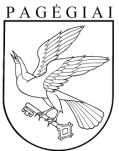 Pagėgių savivaldybės tarybasprendimasDĖL NEpasitikėjimo pagėgių savivaldybės mero pavaduotoja ligita kazlauskiene slapto balsavimo biuletenio pavyzdžio patvirtinimo2020 m. sausio 27 d. Nr. T1-26PagėgiaiNEPASITIKIUPASITIKIU